RAIN Meeting 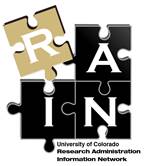 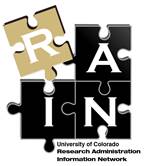 July 15, 202110:00 – 11:00 Facilitator Name: Natalie BuysLocation: Zoom Only10:00 – 10:30PreAward Updates – Garrett SteedThe New Other SupportFollow-up on the changes and any additional information available (NIH Notice NOT-OD-21-073)How to notate changes in effort on the OS for JIT RequestsThe new ERA Commons ID Requirement for any Key Personnel on an NIH application (NIH Notice NOT-OD-21-109)Formstack Routing for Subcontract RPPRs 10:30 – 10:40CRA Review Study Groups – Shane Jernigan10:40 – 11:00RAIN Updates – Natalie Buys1. RAIN Steering Committee2. RAIN Teams Expertise Contact ListSelf-identify areas of ExpertiseGeneral Expert 